巴中市“巴食购”电商平台（一期）建设项目竞争性磋商采购公告四川省蜀汉硕创工程项目管理有限公司受巴中市巴食巴适农业开发有限公司委托，拟对巴中市“巴食购”电商平台（一期）建设项目采用竞争性磋商方式进行采购，特邀请符合本次采购要求的供应商参加本项目的竞争性磋商。一、采购项目基本情况1.采购编号：SHSC-20230069号2.采购项目名称：巴中市“巴食购”电商平台（一期）建设项目。3.采购人：巴中市巴食巴适农业开发有限公司。4.采购代理机构：四川省蜀汉硕创工程项目管理有限公司。二、资金情况采购预算金额：200.00万元。三、采购项目内容：（详见磋商文件第五章）。四、供应商邀请方式公告方式：本次竞争性磋商邀请在中国招标网上以公告形式发布。五、供应商参加本次采购活动应具备下列条件1.具有独立承担民事责任的能力；2.具有良好的商业信誉和健全的财务会计制度；3.具有履行合同所必需的设备和专业技术能力；4.有依法缴纳税收和社会保障资金的良好记录；5.参加采购活动前三年内，在经营活动中没有重大违法记录；6.参加采购活动前三年内，投标供应商、法定代表人或主要负责人无行贿犯罪记录；7.本项目专门面对中小微企业采购，非中小微企业参与的将作无效处理。注：本项目不接受联合体投标。六、磋商文件获取方式、时间、地点：磋商文件自2023年12月05日至2023年12月11日09:00- 17:00（北京时间，法定节假日除外）在四川省蜀汉硕创工程项目管理有限公司（巴中市巴州区望王路东段517号龙泉名都A3栋21楼1号）获取。1.本项目磋商文件有偿获取，磋商文件售价：人民币200元/份（磋商文件售后不退,磋商资格不能转让）。2.网上获取磋商文件时，供应商为法人或者其他组织的，供应商提供单位加盖公章的介绍信和经办人身份证明的复印件（介绍信应注明：采购项目名称、采购项目编号、联系人、移动电话、电子邮箱）、报名登记表（附表1）。将报名资料以扫描件形式发送至邮箱2219327453@qq.com（发送邮箱时，注明项目名称及公司名称）。转账时请备注项目名称或项目编号及公司名称，因自身填写错误报名无效的，招标代理机构概不负责，收款二维码见附图1。（备注不全的可简写）附图1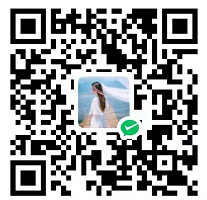 附表1报名登记表注：未按以上规定的方式、时限报名获取磋商文件的供应商，其响应文件将被拒绝。七、递交响应文件截止时间：2023年12月15日09时30分00秒（北京时间）。八、递交响应文件地点：响应文件必须在递交响应文件截止时间前送达四川省蜀汉硕创工程项目管理有限公司（巴中市巴州区望王路东段517号龙泉名都A3栋21楼1号）开标室。逾期送达、密封和标注错误的响应文件，采购代理机构恕不接收。本次采购不接收邮寄的响应文件。九、响应文件开启时间：2023年12月15日09:30（北京时间）在磋商地点评标室开启。十、磋商地点：巴中市巴州区望王路东段517号龙泉名都A3栋21楼1号（评标室）。十一、联系方式采 购 人：巴中市巴食巴适农业开发有限公司通讯地址：巴中市巴食巴适农业开发有限公司办公室联 系 人：李老师       联系电话：18382109167采购代理机构：四川省蜀汉硕创工程项目管理有限公司 通讯地址：巴中市巴州区望王路东段517号龙泉名都A3栋21楼1号 联 系 人：郑女士     联系电话：0827-5813999（802）2023年12月招标代理机构四川省蜀汉硕创工程项目管理有限公司采购项目报名单位报名时间项目编号号包件号有（   ）   无（   ）   打√           第    包公司电话邮箱经办人姓名联系电话